                                         ПРЕСС-РЕЛИЗ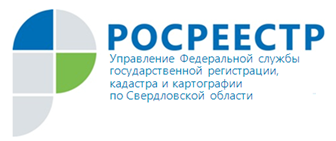 ПУБЛИЧНЫЕ ОБСУЖДЕНИЯ РЕЗУЛЬТАТОВ ПРАВОПРИМЕНИТЕЛЬНОЙ ПРАКТИКИВ рамках реализации приоритетной программы «Реформа контрольной и надзорной деятельности» 26 ноября 2019 года состоятся публичные обсуждения результатов правоприменительной практики Управления Росреестра по Свердловской области при осуществлении контрольно-надзорных функций за 9 месяцев 2019 года. Место проведения: г. Екатеринбург, ул. Крестинского, 50, конференц-зал (8 этаж). Начало работы - 11.00.В ходе публичных обсуждений выступит заместитель руководителя Управления Росреестра по Свердловской области Кириллов М.В., а также будут заслушаны доклады начальников структурных подразделений о нарушениях требований земельного законодательства в сфере защиты прав собственности на земельные участки, о наиболее распространенных нарушениях в деятельности саморегулируемых организаций, об основных правонарушениях, выявленных при осуществлении геодезического надзора.Материалы для публичных обсуждений размещены по ссылке: https://rosreestr.ru/site/press/news/upravlenie-rosreestra-po-sverdlovskoy-oblasti-provodit-publichnye-obsuzhdeniya-rezultatov-pravoprime/.В случае принятия решения об участии в мероприятии просим направить Ф.И.О. и должность представителей на адрес электронной почты okr@frs66.ru с пометкой в теме «Общественные обсуждения».Дополнительную информацию можно получить по телефону 
8 (343) 297-79-34, контактное лицо – Шелковая Марина Леонидовна, заместитель начальника отдела государственного земельного надзора Управления Росреестра по Свердловской области.Контакты для СМИ: пресс-служба Управления Росреестра по Свердловской области 
Зилалова Галина Петровна, тел. 8(343) 375-40-81  эл. почта: pressa@frs66.ru, press66_rosreestr.ru@mail.ru